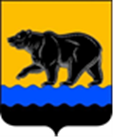 СЧЁТНАЯ ПАЛАТА ГОРОДА НЕФТЕЮГАНСКА16 мкрн., д. 23, помещение № 97, г. Нефтеюганск, Ханты-Мансийский автономный округ - Югра(Тюменская область), 628310, телефон: 20-30-54, факс: 20-30-63 е-mail: sp-ugansk@mail.ru_____________________________________________________________________________________ЗАКЛЮЧЕНИЕ на проект решения Думы города Нефтеюганска «О согласии на полную замену дотации на выравнивание бюджетной обеспеченности муниципальных районов (городских округов) дополнительным нормативом отчислений от налога на доходы физических лиц» 
Счётная палата в соответствии с пунктом 7 части 2 статьи 9 Федерального закона от 07.02.2011 № 6-ФЗ «Об общих принципах организации и деятельности контрольно-счётных органов субъектов Российской Федерации, федеральных территорий и муниципальных образований» проводит экспертизу проектов муниципальных правовых актов, приводящих к изменению доходов местного бюджета.В целях проведения экспертизы представлен проект решения Думы города Нефтеюганска «О согласии на полную замену дотации на выравнивание бюджетной обеспеченности муниципальных районов (городских округов) дополнительным нормативом отчислений от налога на доходы физических лиц» (далее – Проект).В соответствии с пунктом 5 статьи 138 Бюджетного кодекса Российской Федерации (далее по тексту – БК РФ) при составлении и (или) утверждении бюджета субъекта Российской Федерации по согласованию с представительными органами муниципальных образований дотации на выравнивание бюджетной обеспеченности муниципальных районов (муниципальных округов, городских округов, городских округов с внутригородским делением) могут быть полностью или частично заменены дополнительными нормативами отчислений в бюджеты муниципальных районов (муниципальных округов, городских округов, городских округов с внутригородским делением) от налога на доходы физических лиц. Так, согласно положениям пункта 5 статьи 138 БК РФ предлагается согласование с Думой города Нефтеюганска полной замены дотации на выравнивание бюджетной обеспеченности дополнительным нормативом отчислений в бюджет города Нефтеюганска от налога на доходы физических лиц в 2024, 2025, 2026 годах:Данные об объёме средств, подлежащих к замещению дополнительным нормативом отчислений, а также размере дополнительного норматива отчислений от НДФЛ, планируемые в Проекте, соответствует данным, отражённым в приложении № 2 «Проектируемое распределение дотации на выравнивание бюджетной обеспеченности муниципальных районов (городских округов), подлежащее замене дополнительным нормативом отчислений от НДФЛ на 2024-2026 год» к письму Департамента финансов Ханты-Мансийского автономного округа - Югры от 15.09.2023 № 20-Исх-3424 «О доведении проектируемых объёмов межбюджетных трансфертов на 2024 – 2026 годы».По результатам экспертизы замечания к Проекту отсутствуют.Исполняющий обязанности председателя                                                                                      Э.Н. ХуснуллинаИсполнитель:начальник инспекторского отдела № 2Салахова Д.И. Тел. 8 (3463) 203065Исх. СП-525-3 от 20.09.2023 г. 2024 год2025 год2026 годДотации на выравнивание бюджетной обеспеченности муниципальных районов (городских округов) (объём средств, подлежащий к замещению дополнительным нормативом отчислений от НДФЛ), в тыс. рублей869 866,5768 509,5760 860,7Дополнительный норматив отчислений от НДФЛ (%) в части замещения 11,08%9,32%8,79%